ПООО "Техмаш" 231300, Республика Беларусь,                                                                                      г. Лида, пер. Фурманова, 16Тел/факс +375 154 549976Генеральный директор +375 154 549972Коммерческий отдел     +375 154 549973			    +375 154 549974    +375 293 152062http://www.tehmash.byE-mail: info@tehmash.byКУЛЬТИВАТОР ДЛЯ СПЛОШНОЙОБРАБОТКИ ПОЧВЫ ПРИЦЕПНОЙКПМ-4/6/8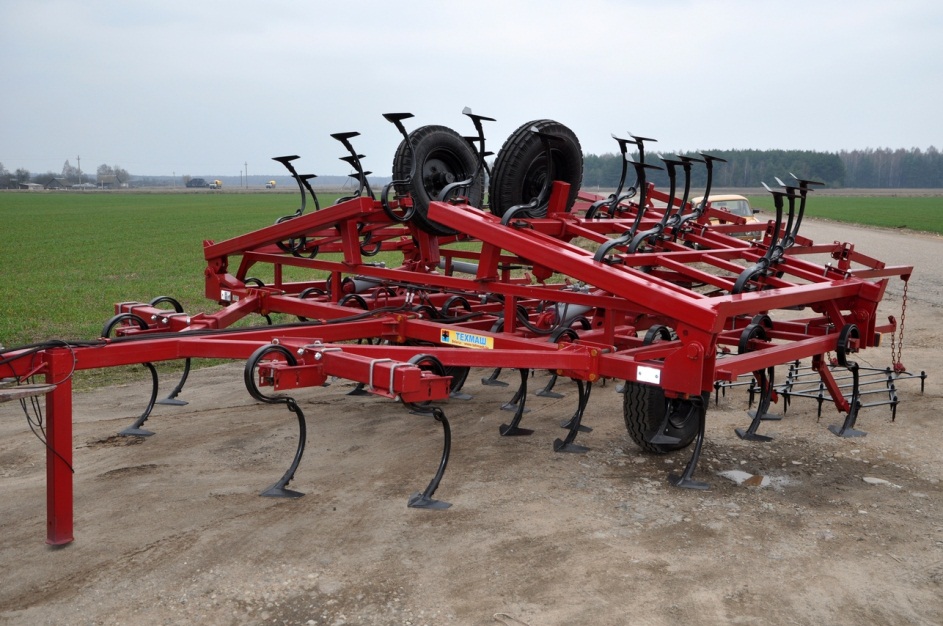 РУКОВОДСТВО ПО ЭКСПЛУАТАЦИИ КПМ 00.000 РЭг. Лида2019Назначение изделияТехническое описание и инструкция по эксплуатации (ТО) предназначены для изучения устройства, регулировки, технического обслуживания и эксплуатации культиваторов для сплошной обработки почвы прицепных КПМ-4/6/8.Культиваторы предназначены для сплошной предпосевной и паровой       обработки всех типов минеральных почв. Культиватор работает на почвах, не засоренных камнями, или засоренных                отдельными мелкими камнями диаметром до 15 см, с абсолютной влажностью  13-20%, в почвенном слое 0…12 см.Рельеф поля должен быть ровный. Уклон местности не более 8°.Культиватор агрегатируется с тракторами класса 1,4-5 кН.Технические данныеТаблица 1- Основные параметры и размеры3 Устройство и работа культиваторов.3.1 Культиваторы КПМ-4/6/8 представляют собой прицепные машины, состоящие (рисунок 1) из центральной секции 1,  прицепного устройства 4, двух крыльев 2 и 3 (для КПМ-6/8), опорных колёс 5, копирующих колёс 6 (для КПМ-8), следорыхлителей 7 и гидросистемы.3.2 Центральная секция 1 является основной несущей частью культиватора и представляет собой  сварную конструкцию на которую монтируются основные узлы и детали. У культиваторов КПМ-6/8 на боковых брусьях центральной секции закреплены крылья 2 и 3, которые складываются при помощи гидроцилиндров 8 для удобства транспортирования культиватора по дороге.3.3 На переднем брусе центральной секции закреплена сница 4 со сцепным устройством 9  для соединения культиватора с трактором. Также на снице установлена опорная стойка 10. 3.4 Рабочими органами культиватора 11 являются усиленная S-образная стойка 45х12 с подпружинником (производство – Италия), возможна комплектация культиваторов различными видами лап – лапа стрельчатая или лапа рыхлительная (обозначение и схема расстановки стоек - см. приложения).3.5 Опорные колёса предназначены для передвижения культиватора при транспортировке и в процессе работы (см. рис.3). Перевод опорных колёс из транспортного положения в рабочее осуществляется гидроцилиндрами. Для регулировки глубины обработки на раме установлен ограничитель хода транспортных колёс (регулировочный винт).3.6 На крыльях культиваторов КПМ-8 установлены копирующие колёса (рис.4), обеспечивающие с помощью винтового механизма плавную регулировку глубины обработки для крыльев.3.7 На снице культиватора установлены следорыхлители (рис.5), позволяющие обрабатывать уплотняемый за колёсами трактора слой почвы и имеющие возможность регулировки по высоте и ширине для разных тракторов.  Для заделки следа от опорных колёс культиватора за ними установлены регулируемые по высоте следорыхлители (рис.6) с подпружиненной стойкой.3.8 Гидросистема предназначена для перевода культиватора из транспортного положения в рабочее и обратно.Максимальное давление в гидросистеме не должно превышать 16МПа (160атм)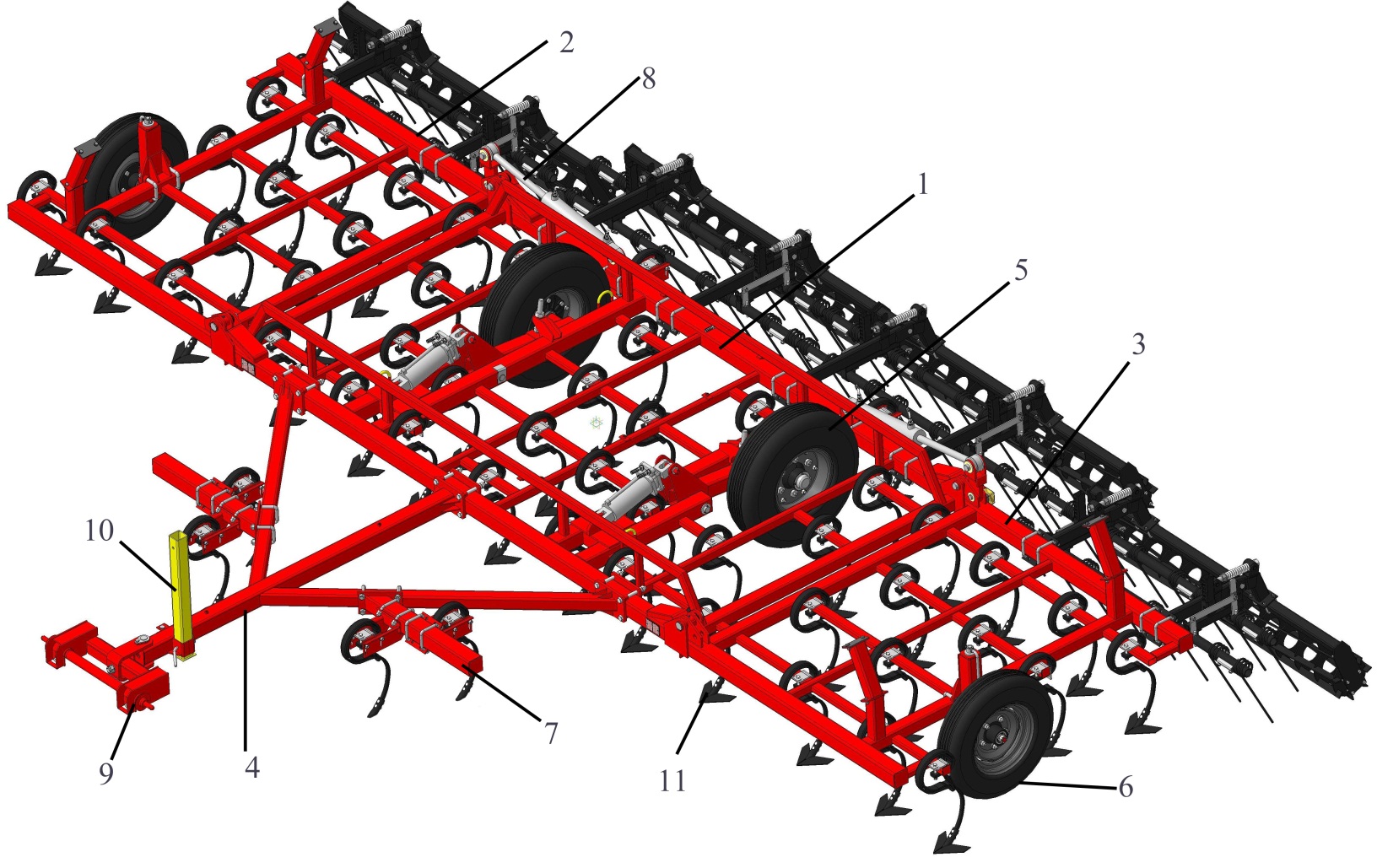 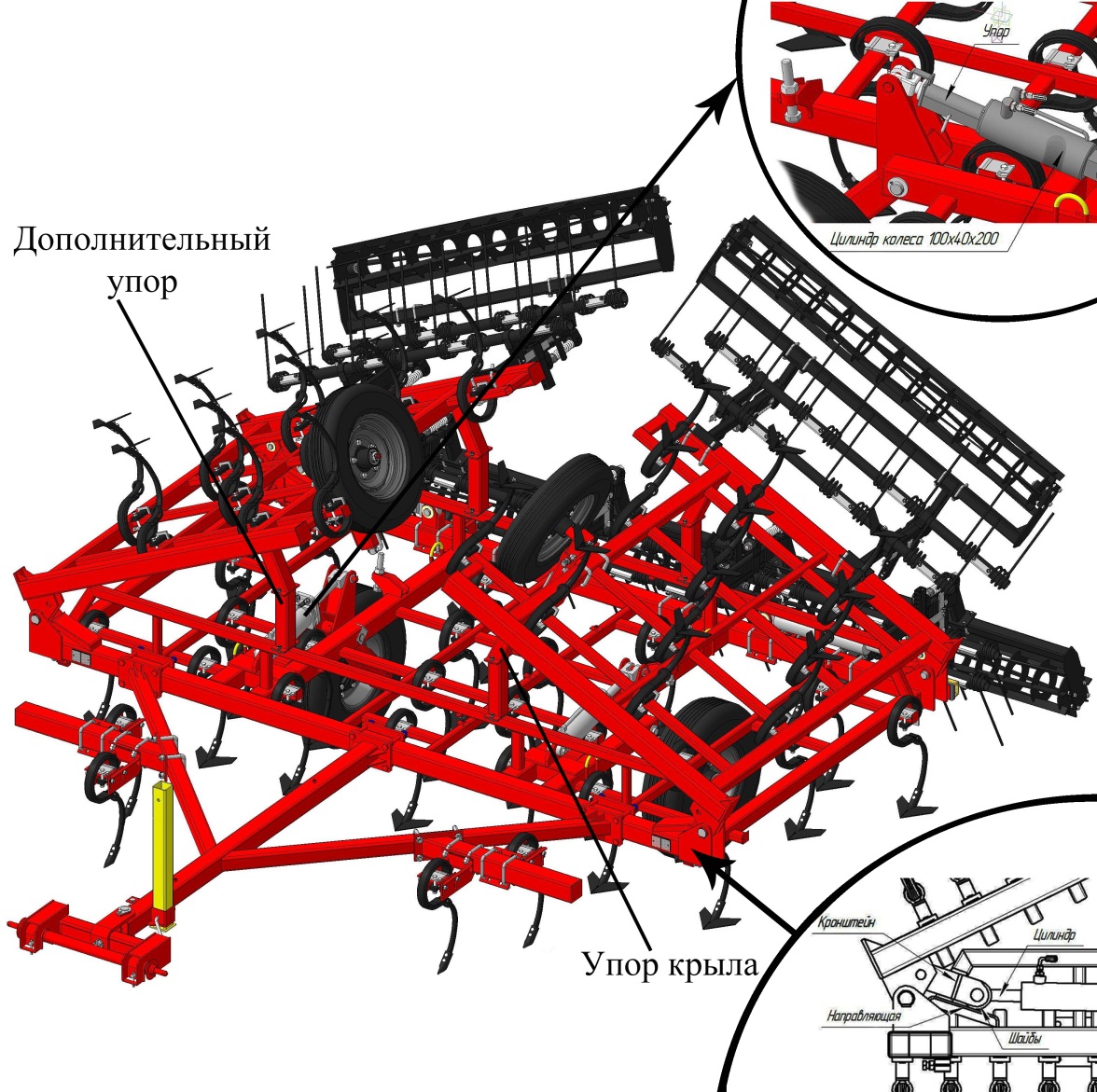 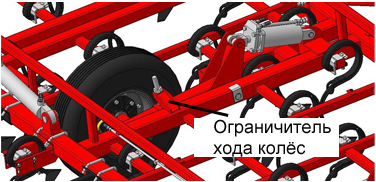 Рисунок 3 – Колёса опорные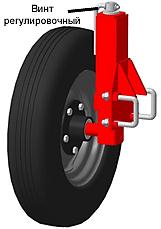 Рисунок 4 – Колесо копирующее3.8 Технологическая схема работы культиватора заключается в следующем.Лапа отделяет от массива пласт почвы на заданную глубину и разрушает его.   Одновременно расположенное позади культиватора дополнительное оборудование окончательно выравнивает и уплотняет верхний слой почвы. В результате прохода агрегата почва полностью готова к посеву сельскохозяйственных культур.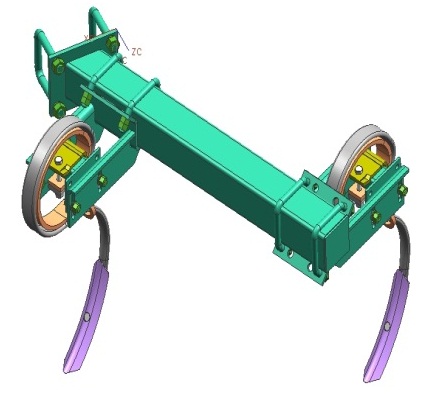 Рисунок 5 – Следорыхлитель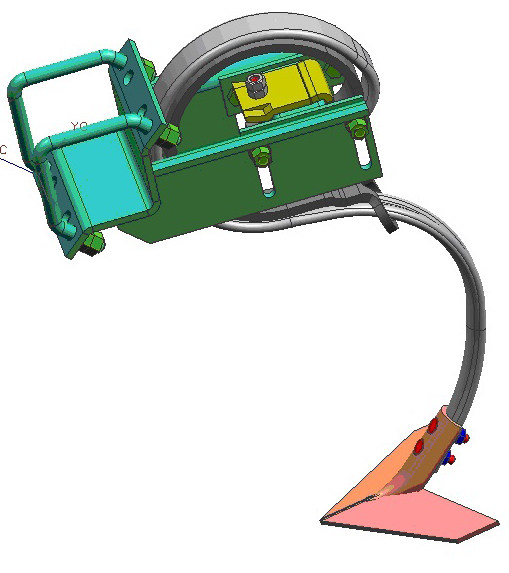 Рисунок 6 – Следорыхлитель3.9 По отдельному заказу потребителя к культиватору может поставляться дополнительное оборудование:- приставка катковая однорядная (рис.7);- приспособление для навески зубовых борон (рис.8);- трехрядная сдвоенная пружинная борона (рис.9);- приставка пружинно-катковая (рис.10);- планочный передний выравниватель (рис.11).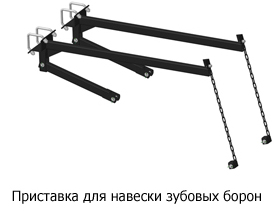 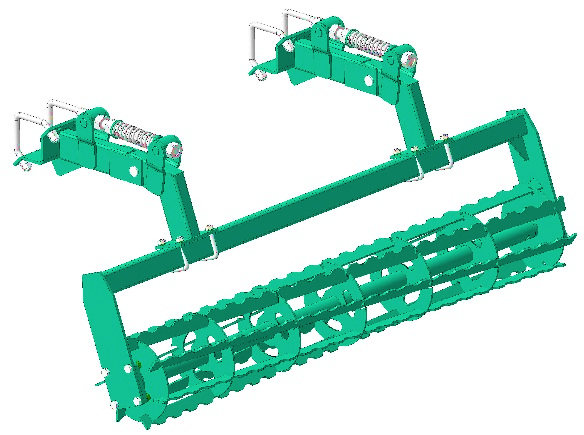                 Рисунок 7	                                                 Рисунок 8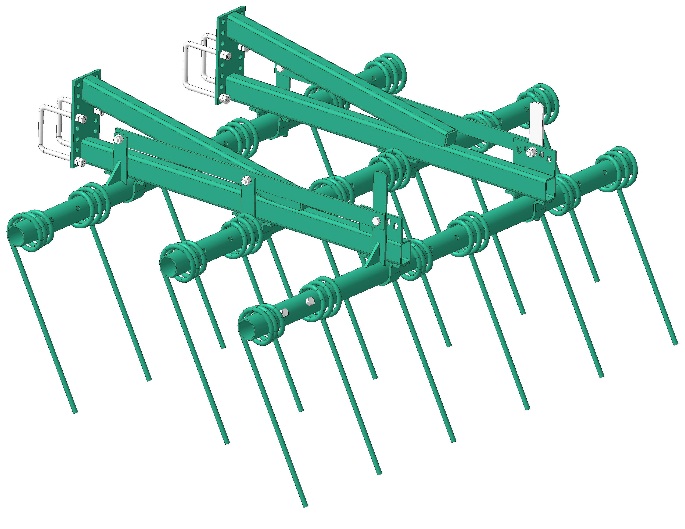 Рисунок 9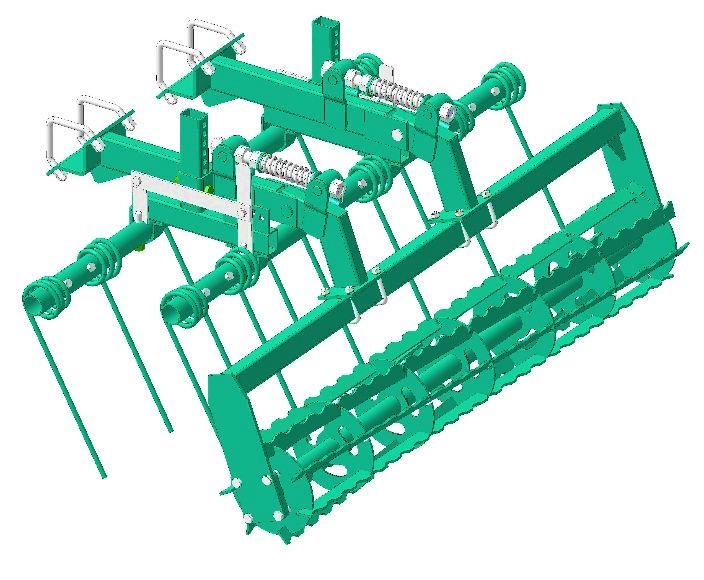 Рисунок 10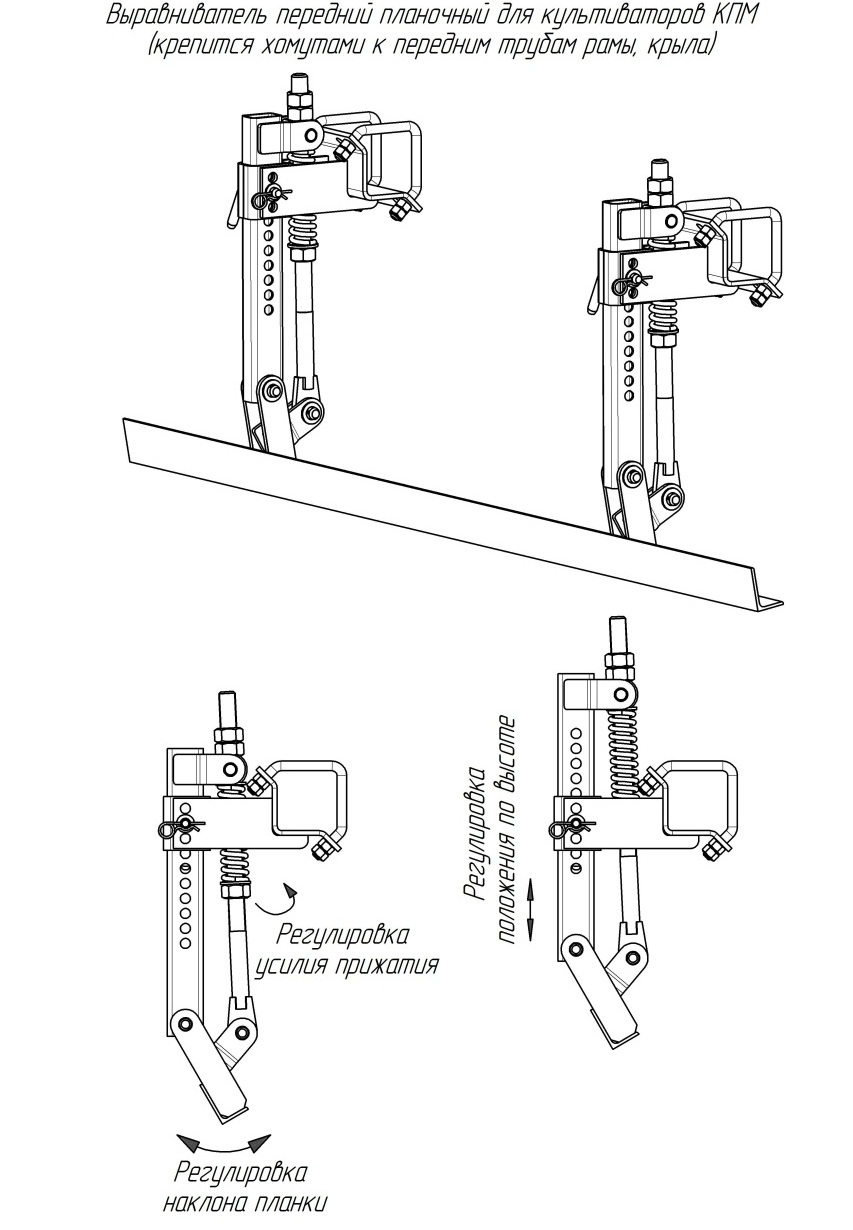 Рисунок 11 – Выравниватель передний планочный4 Подготовка культиватора к работе и порядок работы: 4.1 Культиватор поставляется потребителю в разобранном виде. Для досборки культиватора (см. схему досборки) необходимо выполнить следуюшее.4.1.1 Проверить комплектность в соответсвии с комплектовочной ведомостью, прилагаемой к данному руководству.4.1.2 Произвести внешний осмотр составных частей культиватора на предмет отсутствия механических повреждений, коррозии. Обнаруженные повреждения устранить.4.1.3 Установить центральную секцию на ровную площадку.4.1.4 Присоединить сницу к центральной секции.4.1.5 Установить опорную стойку в сницу.4.1.6 Присоединить прицеп.4.1.7 Присоединить крыло правое (для культиваторов КПМ-6/8).4.1.8 Установить на крыле копирующее колесо (для культиваторов    КПМ-8).4.1.9 Аналогично присоединить левое крыло.4.1.10 Установить гидроцилиндры крыльев (для культиваторов КПМ-6/8).4.1.11 Соединить гидросистему культиватора.4.1.12 Присоединить культиватор к трактору. Для этого установить ось устройства прицепного в нижних тягах навесной системы трактора и зафиксировать ее чеками. Подъехать задним ходом к культиватору так, чтобы ось устройства прицепного находилась напротив и ниже ловителей в вертикальной плоскости. Приподнять нижние тяги навесной системы трактора до вхождения оси в гнезда ловителей и зафиксировать ее при помощи замков. Заглушить двигатель трактора и соединить гидросистему култьтиватора с гидросистемой трактора.4.1.13  Приподнять культиватор на ходовых колесах, установить упоры на гидроцилиндры (см. рис.2), заглушить двигатель трактора и установить стойки с  кронштейнами (см. схему расстановки стоек).4.1.14 Установить недостающие стойки с прижимами на крылья (для культиваторов КПМ-6/8).4.1.15 На сницу и за опорными колесами установить следорыхлители.4.1.16 Испытать гидросистему – сложить (перевести в транспортное положение) и разложить (перевести в рабочее положение) согласно порядку перевода в транспортное положение  и обратно.4.2 Перед началом работы произвести настройку культиватора.4.2.1 Проверьте затяжку резьбовых соединений и крепление рабочих органов культиватора, при необходимости подтяните. 4.2.2 Отрегулируйте требуемую глубину обработки. Регулировка глубины обработки производится следующим образом:- на средней секции – упорными винтами (см. рис.3)- на крыльях– винтами копирующих колёс (см. рис. 4) .!Во избежание обрыва кронштейнов гидроцилиндров ходовых колес заглубление культиватора производить в положении распределителя трактора «Плавающее»!2.3 Для предотвращения поломки культиватора и ослабления крепления S-образных стоек необходимо выглублять рабочие органы при разворотах. 4.3 Перевод культиватора в транспортное положение (см. рис.2).4.3.1 Поднять культиватор на ходовых колесах.4.3.2 Установить упоры на цилиндры 100х200х40 и зафиксировать их.4.3.3 Сложить крылья (для культиваторов КПМ-6/8)..4.4 Перевод в рабочее положение (см. рис.1 и рис.12):4.4.1 Разложить крылья (для культиваторов КПМ-6/8).4.4.2 Снять упоры с цилиндров 100х200х40.4.4.3 Опустить культиватор.!При переводе культиваторов КПМ-6/8 из транспортного положения в рабочее, для плавного открытия крыла (открылка), убедитесь в том, что шайбы кронштейна лежат на наклонной поверхности направляющей (см. рис.12)!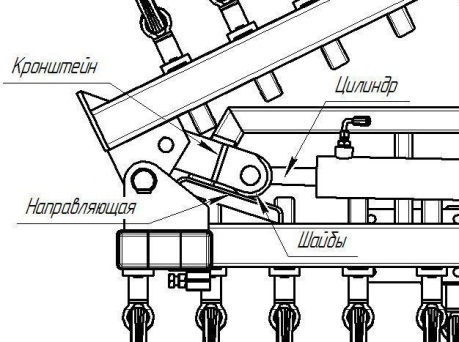 Рисунок 124.5 При работе не допускайте забивание рабочих органов землей и растительными остатками.4.6 Своевременно, не менее одного раза в смену, производите проверку затяжки резьбовых соединений и крепление рабочих.5. Меры безопасности5.1 К работе с культиватором  допускаются трактористы, изучившие требования по технике безопасности, конструкцию агрегатов, меры безопасности соответствующие настоящему описанию и прошедшие инструктаж по технике безопасности на рабочем месте. Сборку культиватора производить при помощи подъемных устройств и исправного инструмента. Сборочно-монтажные работы следует производить в порядке описания, а также в соответствии с правилами и нормами при работе с грузоподъемными машинами. При погрузке (разгрузке) собранного культиватора строповку производите за специально указанные места строповки.5.2. При работе с культиватором запрещается:-	выполнять развороты и движение задним ходом с заглублёнными рабочими органами;-	производить регулировку, техническое обслуживание в транспортном положении культиватора и при работающем двигателе трактора;-	находиться ближе 10 метров от культиватора во время работы;-	превышать транспортную скорость по дорогам с твёрдым покрытием более 20 км/ч, по ухабистым дорогам более 5 км/час;-	производить крутые повороты в людных местах и населенных пунктах;-	нахождение посторонних лиц на культиваторе;-	транспортировать культиватор без световозвращателей и включенных фанарей в ночное время;5.3 При работе с культиватором, а также проведении регулировки, технического обслуживания и ремонта, соблюдайте правила пожарной безопасности.5.4 Категорически воспрещается использовать культиватор в целях, отличных от целей, четко указанных в данном руководстве.5.5 Соблюдайте предусмотренные правила транспортировки и правила дорожного движения.6. Техническое обслуживание.Бесперебойная эксплуатация культиватора зависит от своевременного проведения технического обслуживания. Эксплуатация культиватора без проведения работ по техническому обслуживанию запрещена.Выполняется ежесменное техническое обслуживание (ЕТО) – через 8-10 часов работы (продолжительность обслуживания 0,2ч). Таблица 2 Работы, выполняемые при техническом обслуживании7 Комплект поставки7.1 Культиваторы должны поставляться потребителю в комплекте согласно таблице 3.Таблица 3 – Комплект поставки культиватора потребителю7.2 В зависимости от условий транспортирования допускается поставка культиваторов в частично разобранном виде. При этом комплект поставки должен соответствовать комплектовочной ведомости, приложенной к руководству по эксплуатации.8 Транспортирование и хранение8.1 Транспортирование культиватора по железным дорогам, погрузка и крепление на подвижном составе производится в соответствии с требованиями  "Правила перевозки грузов", "Транспорт", М., изд. 1983 г. и техническими условиями погрузки и крепления грузов, утвержденных Министерством путей сообщения.8.2 Транспортирование культиватора может производиться автомобильным транспортом при условии обеспечения сохранности в соответствие с правилами перевозки грузов, действующими для этого вида транспорта.8.3 Погрузку и выгрузку культиватора производите грузоподъемными средствами в соответствии с ГОСТ 12.3.002, ГОСТ 12.3.009.8.4 Хранение осуществлять по ГОСТ 7751.8.5 Культиватор устанавливайте на хранение в сухом месте в закрытом помещении или под навесом. Не храните вблизи искусственных удобрений.8.6 Культиватор основательно почистите. Грязь притягивает влагу и приводит к образованию ржавчины.8.7 После окончания сезона работ культиватор должен быть подготовлен к длительному хранению согласно пункту 6.1.3 и ГОСТ 7751 «Техника используема в сельском хозяйстве. Правила хранения».9 Утилизация9.1 Работы по утилизации необходимо проводить в местах, оснащенных соответствующими грузоподъемными механизмами, емкостями сбора отработанных масел и оснащенных средствами пожаротушения.9.2 При разборке культиватора  необходимо соблюдать требования инструкций по технике безопасности и меры безопасности согласно раздела 5  настоящего руководства по эксплуатации.10 Гарантия изготовителя10.1 Изготовитель гарантирует соответствие  культиватора    требованиям технических условий при соблюдении потребителем правил транспортирования, эксплуатации и хранения, установленных техническими условиями и руководством по эксплуатации.10.2 Гарантийный срок эксплуатации -  24 месяца.  Начало гарантийного срока исчисляется со дня  ввода в эксплуатацию, но не позднее 12 месяцев, со дня получения культиватора потребителю.10.3 Обязательства изготовителя в период гарантийного срока эксплуатации - в соответствии с Положением о гарантийном сроке эксплуатации сложной техники и оборудованием, утвержденного постановлением Совета Министров Республики Беларусь от 27.06 2008г. № 952.10.4 Претензии по качеству предъявляются в соответствии с действующим законодательством Республики Беларусь. При поставке на экспорт - в соответствии с соглашением о порядке разрешения споров, связанных с осуществлением хозяйственной деятельности.11. Свидетельство о приёмкеКультиватор для сплошной обработки почвы прицепной ______________________________№___________________________ соответствует _____ТУ BY 500021957.017-2007_______(Наименование ТНПА)и признан годным к эксплуатации.Дата выпуска__________________Штамп контролёра _______________________ПРИЛОЖЕНИЕ АБыстроизнашивающиеся узлы и детали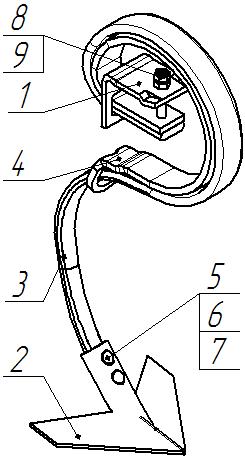 Рисунок 13 –  КШЗ 00.050 Стойка с лапой1 – АПТ 41.401 Прижим, 2 – КПМ 00.452 Лапа стрельчатая, 3 – КШЗ 00.454 Стойка, 4 – 300821 Подпружинник 42х10; 5 - Болт М10х45.88 ГОСТ 7786-81, 6 – Гайка М10.8 ГОСТ 5915-70, 7 – Шайба 10.65Г ГОСТ 6402-70, 8 – Болт М12х90.88 ГОСТ 7798-70, 9 – Гайка М12.8 ГОСТ 5915-70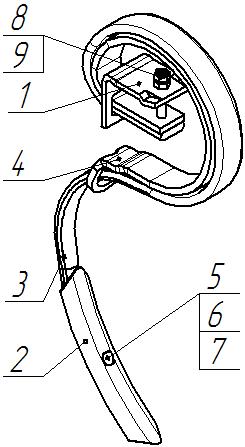 Рисунок 14 – КШЗ 00.050А Стойка 1 – АПТ 41.401 Прижим, 2 – КШЗ 00.451 Лапа,    3 – КШЗ 00.454 Стойка, 4 – 300821 Подпружинник 42х10; 5 - Болт М10х45.88 ГОСТ 7786-81, 6 – Гайка М10.8 ГОСТ 5915-70, 7 – Шайба 10.65Г ГОСТ 6402-70, 8 – Болт М12х90.88 ГОСТ 7798-70, 9 – Гайка М12.8 ГОСТ 5915-70ПРИЛОЖЕНИЕ БСхема расстановки стоек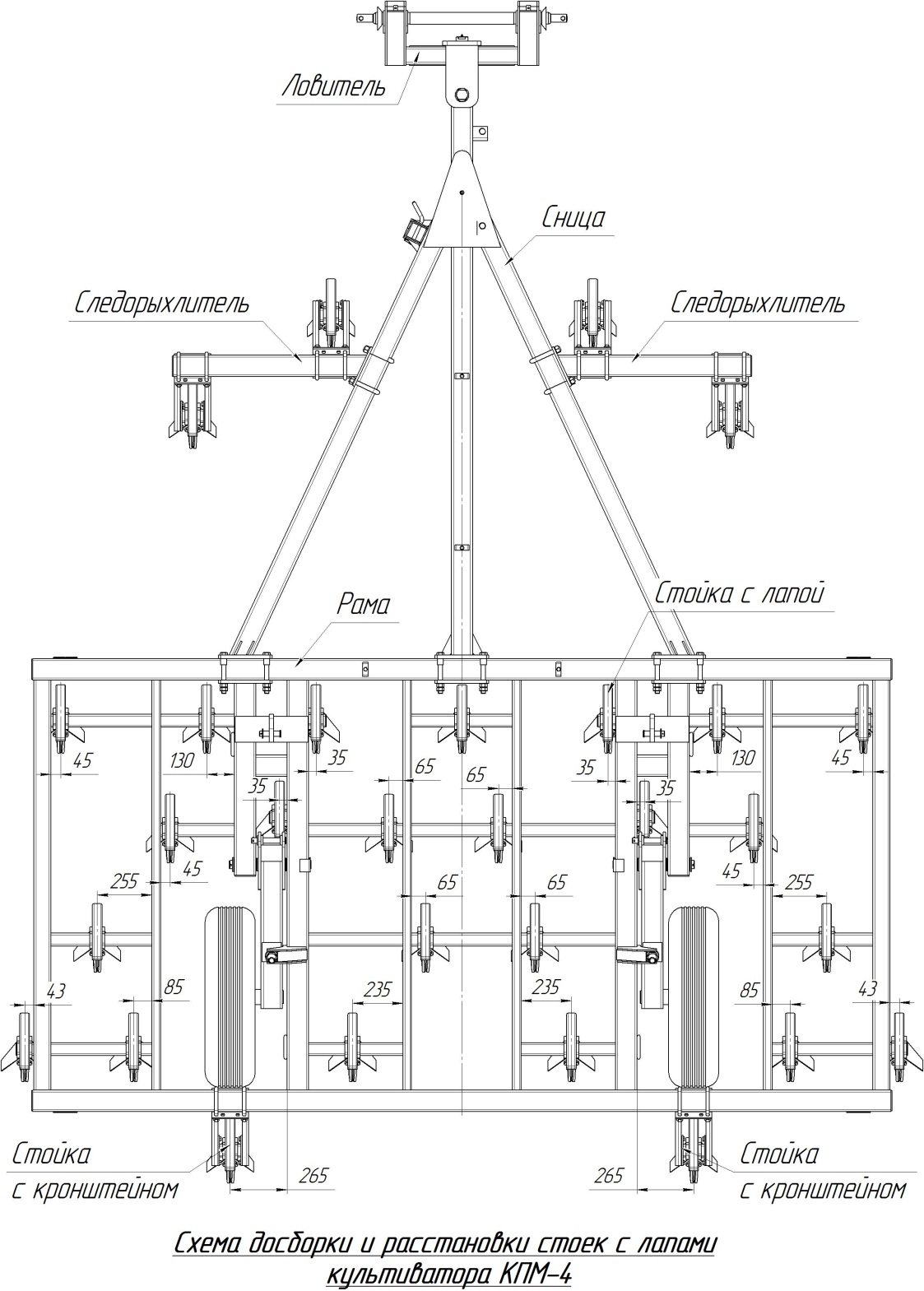 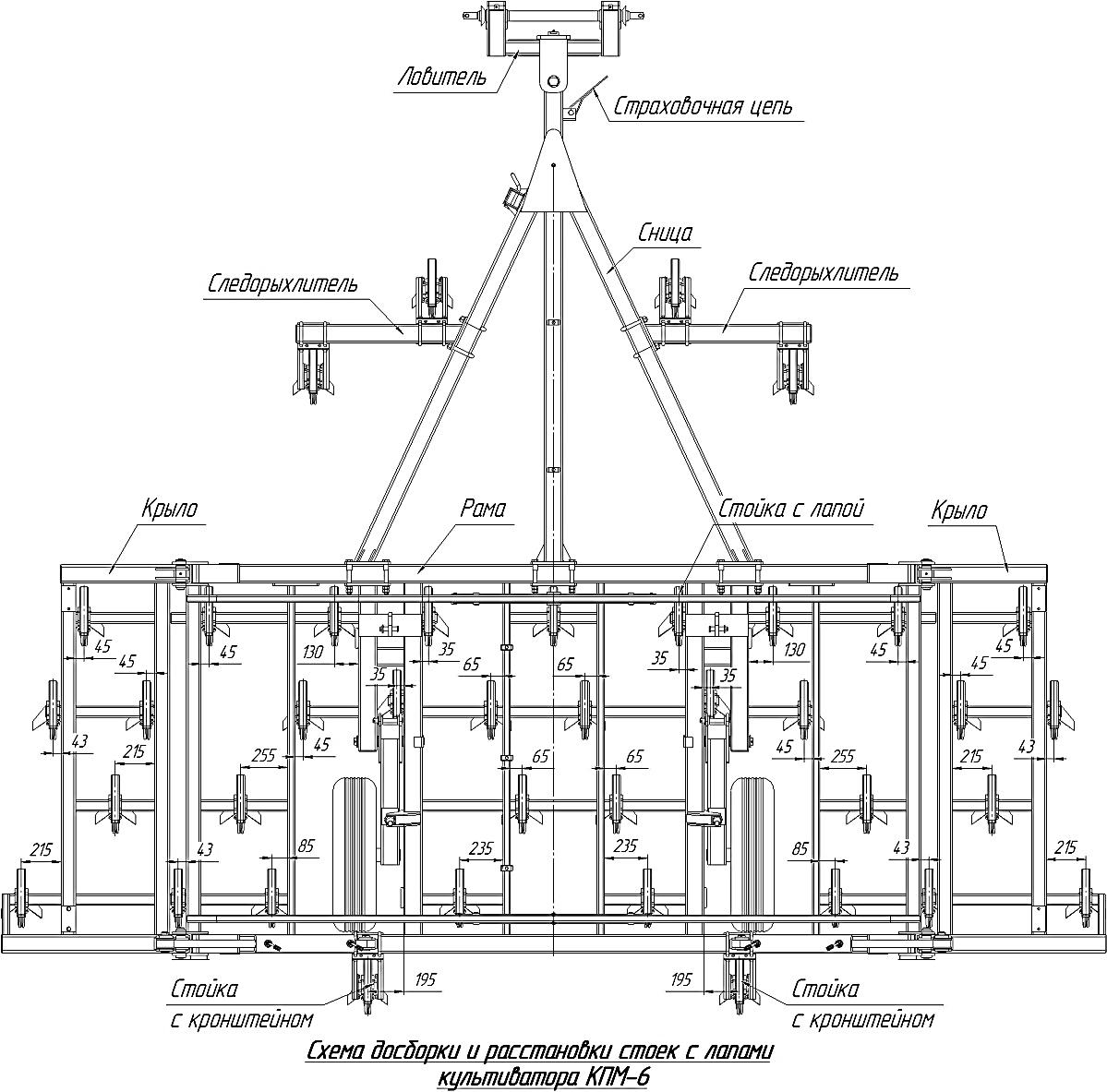 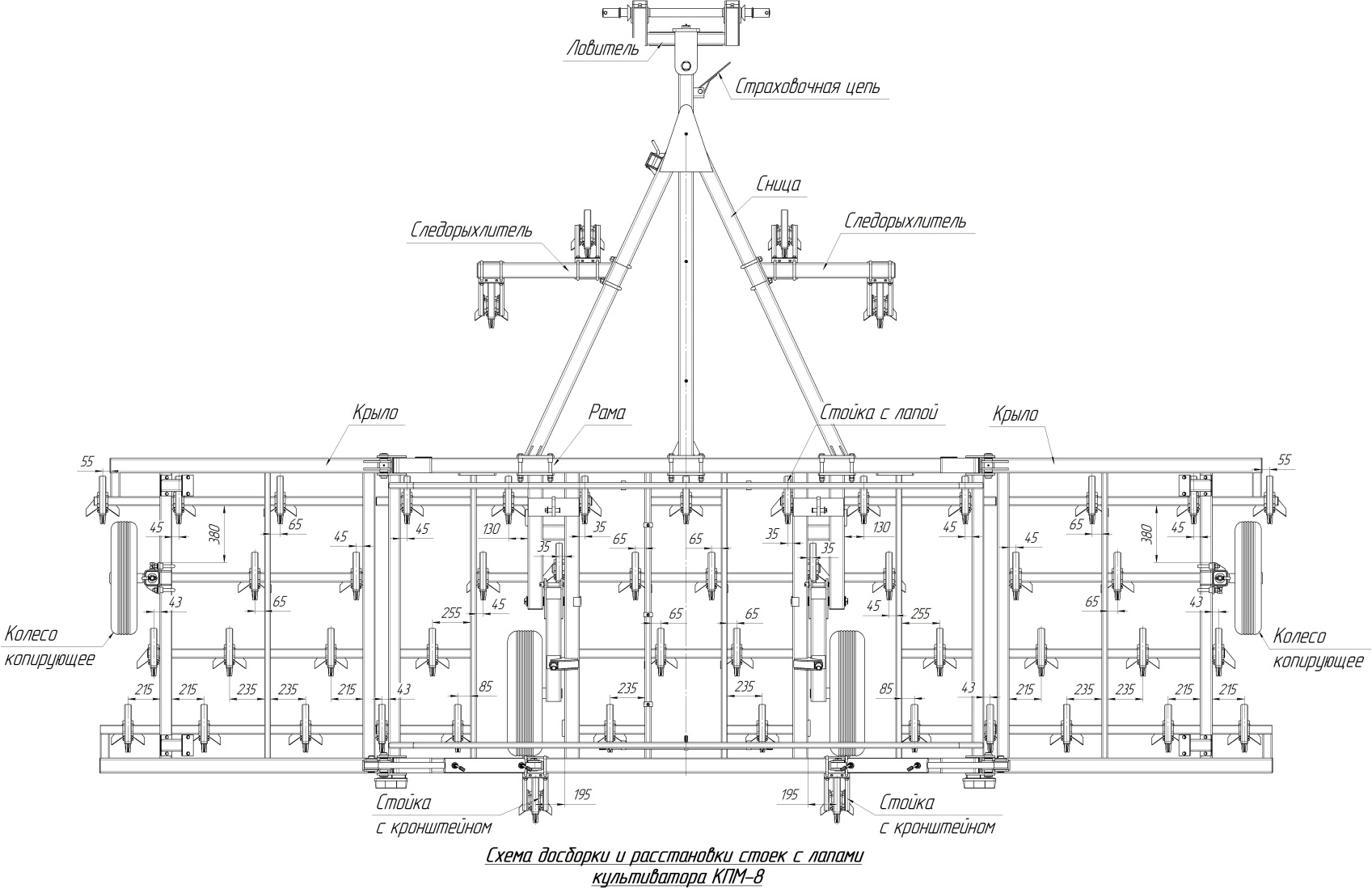 ПРИЛОЖЕНИЕ ВПеречень подшипников каченияПРИЛОЖЕНИЕ ГПеречень резинотехнических изделийГАРАНТИЙНЫЙ ТАЛОН1.Культиватор для сплошной обработки почвы прицепной КПМ-_______ 2._____________________	(Число, месяц, год выпуска)3._____________________           (заводской номер изделия)Изделие полностью соответствует чертежам, техническим условиям и стандартам.ТУ BY 500021957.017-2007Гарантируется исправность изделия в эксплуатации в течение 24 месяца  со дня ввода в эксплуатацию. Начало гарантийного срока исчисляется со дня ввода изделия в эксплуатацию, но не позднее 12 месяцев со дня приобретения. Гарантия не распространяется на комплектующие (составные части), подлежащие периодической замене.Начальник ОТК завода Качан И.Ф.			_______________             (подпись)М.П.1.______________________________________________________________(дата получения изделия на складе предприятия - изготовителя)Тиханович А.М. кладовщик				_______________            (Ф.И.О., должность)					                      (подпись)М.П.2. _____________________________________________________________(Дата продажи (поставки) изделия продавцом (поставщиком))________________						_______________   (Ф.И.О., должность)					                       (подпись)_______________________________________________________________(Дата продажи (поставки) изделия продавцом (поставщиком))________________						_______________   (Ф.И.О., должность)					                                (подпись)3. _____________________________________________________________(Дата ввода изделия в эксплуатацию)_____________________					_______________   (Ф.И.О., должность)					                        (подпись)НаименованиеЕд. изм.Значение показателяЗначение показателяЗначение показателяНаименованиеЕд. изм.КПМ-4КПМ-6КПМ-8Тип-прицепнойприцепнойприцепнойПроизводительность за один час основного временига/час2,4-4,83,6-7,24,8-9,6Ширина захватам4,06,08,0Рабочая скоростькм/ч6-126-126-12Транспортная скоростькм/ч202020Агрегатируется с тракторамикН1,425Габаритные размеры без дополнительного оборудования:в рабочем положении:- длина- ширина- высотав транспортном положении:- длина- ширина - высотамм440041601400440041601700440061001400440041602100440081601400440041602200Дорожный просветмм250250250Количество рабочих органовшт.253547Глубина обработкисм5-125-125-12Средняя высота гребнейсм444Забивание рабочих органов растительными остатками-исключеноисключеноисключеноКрошение почвы (размер фракций до 50 мм), не менее%808080Масса без дополнительного оборудованиякг115016002000Масса катковой однорядной приставкикг280380490Масса катковой двухрядной приставкикг400690780Масса приспособления для навески зубовых боронкг130200270Масса трёхрядной сдвоенной пружинной бороныкг170320350Масса приставки пружинно-катковойкг330580710Обслуживающий персоналчел.1(тракторист)1(тракторист)1(тракторист)Срок службылет888Содержание работ и методика их проведенияТехнические требованияТехнические требованияПриборы, инструменты, приспособления и материалы для работ12236.1.1Ежесменное техническое обслуживание (ЕТО)6.1.1Ежесменное техническое обслуживание (ЕТО)6.1.1Ежесменное техническое обслуживание (ЕТО)6.1.1Ежесменное техническое обслуживание (ЕТО)1  Очистить культиватор от пыли, грязи консервационной смазки и просушить1  Очистить культиватор от пыли, грязи консервационной смазки и просушитьНаличие загрязнений не допускаетсяВетошь, нефрас С50/170 ГОСТ 85052  Проверить комплектность 2  Проверить комплектность Визуальный осмотр3 Осмотреть культиватор  на предмет обнаружения механических повреждений3 Осмотреть культиватор  на предмет обнаружения механических поврежденийНаличие повреждений не допускаетсяВизуальный осмотр4 Проверить визуально износ рабочих органов культиватора, при большом износе замените4 Проверить визуально износ рабочих органов культиватора, при большом износе заменитеВизуальный осмотр5 Проверить надежность крепления рабочих органов и основных узлов, при необходимости, произвести подтяжку резьбовых соединений5 Проверить надежность крепления рабочих органов и основных узлов, при необходимости, произвести подтяжку резьбовых соединенийРезьбовые соединения должны быть затянуты Комплект инструмента трактораПродолжение таблицы 2Продолжение таблицы 2Продолжение таблицы 2Продолжение таблицы 211236 Проверить на герметичность гидросистему. Обнаруженные течи устранить7 Проверить вращение катков. Смазать подшипниковые узлы.8 Проверить давление в шинах колёс	6 Проверить на герметичность гидросистему. Обнаруженные течи устранить7 Проверить вращение катков. Смазать подшипниковые узлы.8 Проверить давление в шинах колёс	Подтекание масла не допускаетсяВращение должно быть плавным, без заеданийДавление 0,7 МПаВизуальный осмотрКомплект инструмента трактораВизуальный осмотрКомплект инструмента трактораМанометр шинный6.1.2 Техническое обслуживание при кратковременном хранении6.1.2 Техническое обслуживание при кратковременном хранении6.1.2 Техническое обслуживание при кратковременном хранении6.1.2 Техническое обслуживание при кратковременном хранении1 Выполнить все работы перечисленные в п. 6.1.11 Выполнить все работы перечисленные в п. 6.1.12 Доставить культиватор на закрепленное место хранения2 Доставить культиватор на закрепленное место хранения3 Смазать антикоррозийной смазкой резьбовые части, поверхности рабочих органов, штоки гидроцилиндров3 Смазать антикоррозийной смазкой резьбовые части, поверхности рабочих органов, штоки гидроцилиндровСмазка ПВК ГОСТ 19537 или солидол С ГОСТ 4366,ветошь обтирочная6.1.3 Техническое обслуживание при длительном хранении6.1.3.1 При подготовке к хранению6.1.3 Техническое обслуживание при длительном хранении6.1.3.1 При подготовке к хранению6.1.3 Техническое обслуживание при длительном хранении6.1.3.1 При подготовке к хранению6.1.3 Техническое обслуживание при длительном хранении6.1.3.1 При подготовке к хранению1 Выполнить все работы перечисленные в п. 6.1.1, 6.1.2 1 Выполнить все работы перечисленные в п. 6.1.1, 6.1.2 2 Восстановить поврежденную окраску2 Восстановить поврежденную окраску3 Снять с культиватора  рукава высокого давления, очистить от пыли, грязи, масла, просушить. Рукава покрыть пудрой алюминиевой, поместить на место хранения 3 Снять с культиватора  рукава высокого давления, очистить от пыли, грязи, масла, просушить. Рукава покрыть пудрой алюминиевой, поместить на место хранения Рабочая жидкость из рукавов должна быть слита , влага, пыль не должна попадать внутрь.Уайт-спирит ГОСТ3134, пленка полиэтиленовая ГОСТ 10354, пудра алюминиевая, ГОСТ 5494, ветошь, инструмент, прилагаемый к трактору.4 Демонтировать колеса. Шины с камерами в сборе с ободьями очистить от пыли, грязи, масла, просушить, покрыть алюминиевой пудрой, снизить давление.4 Демонтировать колеса. Шины с камерами в сборе с ободьями очистить от пыли, грязи, масла, просушить, покрыть алюминиевой пудрой, снизить давление.Давление в шинах  должно быть снижено на 70% от нормальногоИнструмент, прилагаемый к трактору, манометр шинный, алюминиевая пудра.5 Снять с культиватора гидроцилиндры, очистить от загрязнений, выдвинуть штоки, выступающие части смазать, отверстия закрыть заглушками5 Снять с культиватора гидроцилиндры, очистить от загрязнений, выдвинуть штоки, выступающие части смазать, отверстия закрыть заглушкамиРабочая жидкость должна быть слита, влага, пыль не должны попадать внутрь.Уайт-спирит ГОСТ-3134-78,солидол ГОСТ 4366, ГОСТ-1033.6.1.3.2 В период хранения6.1.3.2 В период хранения6.1.3.2 В период хранения6.1.3.2 В период хранения1 Проверить правильность установки культиватора1 Проверить правильность установки культиватораНе допускается отсутствие защитной смазки, нарушение целостности окраски, наличие коррозииВизуальный осмотр2 Проверить комплектность 2 Проверить комплектность Не допускается отсутствие защитной смазки, нарушение целостности окраски, наличие коррозииВизуальный осмотр3 Проверить состояние антикоррозийного покрытия3 Проверить состояние антикоррозийного покрытияНе допускается отсутствие защитной смазки, нарушение целостности окраски, наличие коррозииВизуальный осмотр6.1.3.3 При снятии с хранения6.1.3.3 При снятии с хранения6.1.3.3 При снятии с хранения6.1.3.3 При снятии с хранения1 Удалить консервационную смазку2  Произвести сборку и настройку культиватора согласно п.41 Удалить консервационную смазку2  Произвести сборку и настройку культиватора согласно п.4СМС «Лобомид 203»ТУ 38-10738-80,ветошь обтирочнаяИнструмент, прилагаемый к тракторуОбозначениеНаименованиеКол - воОбозначение упаковочного местаПримеча-ниеКПМ-4/6/8Культиватор для сплошной обработки почвы прицепной      КПМ-_____11/2Без упаковкиКПМ 00.000РЭДокументацияРуководство по эксплуатации (с гарантийным талоном)12/2Упакован в пакет из полиэтиле-новой плёнки ГОСТ 10354Обознач.ГОСТМесто установкиКол. на узелКол. на машинуКол. на машинуКол. на машинуОбознач.ГОСТМесто установкиКол. на узелКПМ-4КПМ-6КПМ-87306А27365Колесо копирующее1--27308А27365Колесо копирующее1-127509А27365Колесо опорное12227511А27365Колесо опорное1222F207 TGL-Катки приставок2---Обознач.ГОСТМесто установкиКол. на узелКол. на машинуКол. на машинуКол. на машинуОбознач.ГОСТМесто установкиКол. на узелКПМ-4КПМ-6КПМ-8Манжета1.1-70х95-18752Колесо копирующее1--2Шина с камерой 6.50-167463Колесо копирующее1--2Шина 8.25-15 (Я-372/ЛФ-268)8430Колесо опорное1222